Safety Plan for Trail Maintenance by VolunteersIntroductionThis safety plan is provided by the <<YOUR CLUB NAME>> and sets out guidelines for volunteers that wish to participate in trail maintenance work days. It illustrates our commitment to safety and general practices for trail maintenance. References include:Canadian Centre for Occupational Health and Safety (OHS guidelines)Work Safe BCBC Forest Safety CouncilBC Provincial ParksThere are 3 types of crews:1.  Volunteer crews using manual tools only2.  Volunteer crews that are certified to use power tools, i.e. Chainsaws and brushing saws3.  Hired/ contracted crews of equipment operators for power tools and machinery, with GL insurance1.  Volunteer Crews - these crews are comprised of a minimum of 2 or more that wish to participate in the upkeep of the trail systems. They will use only simple, manual, non-motorized tools such as shovels, picks, trimming shears, loppers or hand saws. Their work shall be coordinated by a <<YOUR CLUB NAME>> member and follow the Annual management/work plan. A <<YOUR CLUB NAME>> Work Bee Coordinator shall be appointed and present at each session to offer and monitor for the safety guidelines recommended here.2.  Volunteer Crews certified to use power tools - these crews are comprised of a minimum of 2 or more trail users that have been certified by the Forest Safety Council or recognized as having the necessary skills and experience by the Land Manager. They will operate power tools for brushing, limbing and bucking only. A <<YOUR CLUB NAME>> Work Bee Coordinator shall be appointed and present at each session to offer and monitor for the safety guidelines recommended here.3.  Contracted Trail Crews or Equipment Operators - these crews will be chosen by <<YOUR CLUB NAME>> according to the job and qualifications needed. The Land Manager shall also be a part of the process and contract approval must follow Land Manager contracting guidelines. A Coordinator shall be appointed to present the safety guidelines recommended here and periodically monitor adherence.NOTE - As a courtesy and management tool all work bee days should also be coordinated with the Land Manager so they can incorporate this into their staff schedules. We can help Land Mangers by identifying conditions that require work and then pass that info along with photos and GPS information, so that they may take this into consideration when prioritizing and scheduling work by their staff.Volunteer Work Bee Trip PlanEach trip plan (whether 1 or more people) should have the following components.General Safe Practices for Trail Workers Operating any Kind of ToolsOnly use equipment that you have adequate training, experience and knowledge to operate whether that be powered or non-powered equipmentPractice safe tool use, storage, maintenance and transportationLet someone know where you are going and when you plan to return. Sign in and sign outDevelop an emergency plan for the area you are working inProvide an itinerary to a responsible person that you plan to check in with periodically and at the end of your dayWork with a partner and never alone whether using power equipment or notPlan ahead and prepare for changing weather conditionsCheck trail conditions before setting outHave a communication device with you at all times (cell, satellite phone, or 2-way radio) and a first aid kitIf unsafe work is observed the crew will be asked to stop work. Anyone on the crew can stop work. The objective is to reassess and/or quit the activity until the issue is resolvedVolunteer Crews Operating Manual Equipment Activities undertaken by these volunteer crews include brushing, repairing/building boardwalks and bridges, maintaining water bars, rerouting trails as directed, maintaining slopes on trails, directing water off trails, erecting signage, inventory, monitoring, and other jobs that do not require power tools. No specialized training is needed for volunteers. They will be operating basic tools like garden shears, loppers, shovels, hammers, rakes, and hand saws as needed for the job.It is recommended that participants bring work gloves, long sleeve shirts, pants and shoes appropriate for hiking (or riding) and working. Hats, sunglasses, sunscreen, bug spray, and rain gear are also to be considered. Volunteers should also bring their own water and snacks unless otherwise directed.At least one member of each crew should have Basic First Aid Level 1 and a basic First Aid Kit should be with each crew. Each person on the crew should know where this Kit is located.By partnering with Land Mangers, <<YOUR CLUB NAME>> will endeavor to provide some trail building training skills such as: Applying appropriate Trail StandardsDanger Tree AssessmentWeed IdentificationProper Equipment UseFirst AidPower Tool UseConducting Safety MeetingsCertified Volunteer Crews and Hired Crews Using Power ToolsVolunteer Crews and Hired Crews that operate power equipment are expected to have training and certification to operate safely within the guidelines specified by OHS and WorkSafeBC. Training must be provided by an acceptable organization such as the BC Forest Safety Council. Operators of power tools used to construct or maintain trails and facilities (e.g. chainsaw operators) must show proof of Basic Chainsaw Operator Training course or equivalent. These Volunteers or crews will do limbing and bucking ONLY. They will not be felling trees.A copy of the Operator’s certification is to be placed on the project file prior to the work bee. If they don’t have a certification but you know that they have the competency based on prior years working with them or for some other reason, document this “equivalency” in the file prior to the work bee. If you are unable to document certification or equivalency, then that individual will not be able to operate a chainsaw or power tool while on that project. The project file should be kept for 3 years.Crews and/or Volunteers must show competency with any other power tools used (i.e. skill saw, brush cutters, power operated pruners, lawn mowers) or motorized equipment such as ATV’s, Gators, or Side by Sides. Any volunteers or crew members who accompany a person operating a power tool must understand safety requirements such as staying back at least 10 feet (3 meters) from the operating area. Any certified person operating a power tool or accompanying the operator is expected to wear Personal Protective Safety gear as specified by WorkSafeBC and OHS guidelines and shown in Figure 1 below.Training & InsuranceTraining for Trail Maintenance of all CrewsTrail works will be conducted in accordance to the Land Managers standards for Trail Maintenance.  At the very least these standards should be reviewed and discussed at the pre-trip safety meeting. A suggested reference book is: Trail Solutions: IMBA's Guide to Building Sweet Single track. Training courses may be coordinated with Land Mangers and other stakeholders.InsuranceVolunteers are encouraged to carry their own personal medical insurance.Training Plan for Chainsaw Operators*Chainsaw Safety Features: must have chain brake, chain catcher, throttle trigger lock, whistle, axe, wedge, pressure bandage, and fire extinguishing meansLong Term GoalOur long term plan is to have several Certified Operators, who can in turn, attract assistants that wish to become certified. A trained and experienced crew recognized by the Land Manger will be able to efficiently clear and repair trails which will benefit all trail users.Personal Protective Equipment for Power Tool UseFigure 1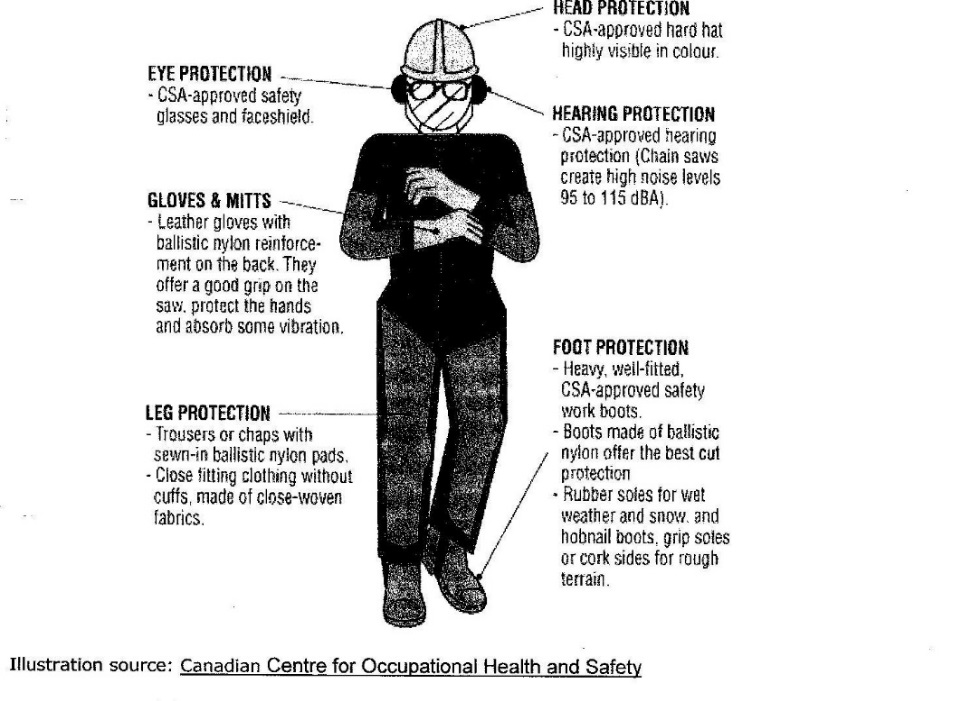 Summary of Personal Protective Equipment (PPE) when Operating Power ToolsFirst Aid for Volunteer and Hired CrewsThis table outlines the First Aid requirements from Occupational Health and Safety Regulations 3.21<<YOUR CLUB NAME>> recommends teams of at least 2 Check for updates at: Schedule 3-A  Minimum levels of first aidRecord Keeping and Follow Up  Please see pages 9 & 10 for a sample work bee record and safety meeting checklist. At the very least a written Trail Maintenance Record should contain:names of coordinator (s) and participantshours spenttypes of tools usedlocation of work site and jurisdictiontrail conditionswork completedany follow up actions needed <<YOUR CLUB NAME>> can provide information to the permitting organization about trail conditions and any other hazards beyond the crews’ ability. When working on trails we are able to identify conditions which may require future work and thus be the eyes for Land Managers. Our long range plan will be to identify and suggest future improvements to the trail systems.Resource, Links, Contacts & AcknowledgementsUseful Links for Trail Standards:Trent University Trail Standards:www.trentu.ca/academic/trailstudies/standards.html#equestrianBC Ministry of Forests:www.for.gov.bc.ca/hfp/publications/00201/chap10/chap10.htm#s10.3.5Squamish Trail Standards Manualhttp://www.squamish.ca/assets/Trail-Standards-Manual-0411.pdfContact Information for <<YOUR CLUB NAME>>Acknowledgements:Many thanks to Back Country Horsemen of BC, Mountain Madness, and Friends of Manning Park for allowing us to use their content suggestions when producing this safety document.More info on Mountain Madness can be found at: http://www.mountainmadness.ca/ or email: mountainmadness@telus.net Resources and LinksCanadian Center for Occupational Health and Safety (OHS) Regulations: 8.7 and 8.9WorkSafeBC - Workers Compensation Act 115 and 116BC Forest Safety CouncilBC Parks: Volunteer Program and Trail Standards for MaintenanceSample Work Bee FormWork Bee Attendance Record and Waiver for <<YOUR CLUB NAME>>Date:____________________     Location: ____________________________________             (trail name)Coordinator:_______________________________Volunteers AttendingWaiver - please have each Volunteer or Crew member read this statement before signingBy signing this waiver and in consideration of my acceptance of this activity for myself, executors, administrators and personal representatives release the organizers of these events, their agents ad volunteers and the event’s sponsors from all liability and I waive as against the organizers, agents, volunteers and sponsors, all claims whatsoever that I might have for personal injuries, death, property losses, or property damage suffered by participating in this event.Sample Safety Meeting Checklistall volunteers and crew members have signed in and read the waiverIdentify leadersDiscuss trail work to be doneDiscuss hazards and safety issues regarding the type of tools being usedDiscuss hazards and safety issues regarding trail conditions and wildlifeDo a weather assessmentDiscuss First Aid and Safety plan including communication and man checks Check for PPEDo periodic checks on safety complianceAll volunteers and crew members have signed outType of Crew (check one)___Volunteer Manual Crew     ___Volunteer Power Crew    ___Hired Power Crew         Notes on Trail Conditions: Notes on Work Completed and Follow Up Actions:When completed Coordinator to sign off here: Date: ________________Name: ______________________________________________________Sample Emergency PlanSafety Plan for <<PROJECT NAME>>Start and End Dates: 										A review of potential job-specific hazards will take place and any identified hazards will be addressed prior to the start of the project.A safety orientation will be held for all participants prior to the start date.List any Public Safety Considerations and closures of trails or park areas.A First Aid Kit and a person with a current First Aid Certificate will be present at all projects and events.At least one person will have a cell phone or radio and an emergency contact list at all projects and events.Emergency Contacts:Non-Emergency Contacts:TASKDESCRIPTIONSEE PAGESign In & Sign OutAll crew members must sign in with coordinator at the beginning of the day and sign out on paper at the endSee page 9 for a sample formPre Trip Safety MeetingThe Coordinator provides a short briefing about the day’s work such as the type of work being done, weather assessment, wildlife, man checks and safety procedures as neededSee page 10 for a sample sheetCommunicationIf separated each crew group should have a communication device and there should be a plan in place for contact timesEmergency PlanAn emergency plan should be developed before the workday. This should include contact numbers for the nearest hospital, Search and Rescue, and 911. In the case that equines are used an emergency veterinarian number will be helpfulSee page 11 for a sample planFirst Aid KitA suitable First Aid Kit shall be available for each work party. Crews that operate power tools should meet First Aid requirements as outlined by OHS and WorkSafeBC standardsSee page 6-7 for requirements when using power toolsPersonal Protective EquipmentVolunteers using non-power tools are expected to have appropriate hats, gloves and footwear as well as clothing suited to climate and work they are doing. Certified Power tool operators should wear gear as specified by OHS and WorkSafeBC standardsSee page 5-6 for descriptionPreparationReview WorkSafeBC materials and videos; review CCOHS website for chainsaw operation Regulation 8.7, 8.9. Before purchasing a chainsaw note safety feature requirements*. Register for accredited course. Work alongside certified operatorCertificationAttend and pass course with BC Forest Safety Council or other accredited course recognized by WorkSafeBC, or be assessed by a Staff person. Provide a copy of certification to the Land Manager and stakeholder group. Obtain required personal protective equipment.First AidGet First Aid Training such as St. John Ambulance or Red Cross OFA Level 1Record KeepingMaintain records as specified in course. Provide records to the Land Manager and stakeholder group to monitor work completedMinimum PPE requiredChainsawPower Brush CutterPower PrunerHard HatYes, CSA approvedYes, CSA approvedYes, CSA approvedEar ProtectionYes, muffs or ear plugsYes, muffs or ear plugsYes, muffs or ear plugsFace and Eye ProtectionFace screen mandatory, safety glasses mandatoryYes Face Screen MandatoryFace screen mandatory,safety glasses optionalGlovesYes, leather or cut resistantYesYesHigh Visibility Vest or JacketYes, must have 120 sq inches on front and back, worn over contrasting colorYes, must have 120 sq inches on front and back, worn over contrasting colorYes, must have 120 sq inches on front and back, worn over contrasting colorLeg ProtectionCSA approved pads or pants (OHS Reg 8:21 ad Standard 1-1997)Leather, nylon or canvasCSA approved pads or pants (OHS Reg 8:21 ad Standard 1-1997)Protective FootwearMust provide ankle support. CSA approved safety work boots  with cut protectionLeather bootsMust provide ankle support. CSA approved safety work boots  with cut protectionTraining requiredOHS/WorkSafeBC or approved by Land Manager StaffNo certified training requiredTraining by peersNo certified training requiredTraining by peersRisk & Distance from Medical Facility# of Crew MembersSupplies & EquipmentLevel of First Aid Certificate for AttendantTransportationLow Risk of Injurymore than 20 min from hospital1Personal First Aid Kit1st ResponderLow Risk of Injurymore than 20 min from hospital2-5Basic First Aid Kit1st ResponderLow Risk of Injurymore than 20 min from hospital6-30Level 1 First Aid KitLevel 1 CertificateLow Risk of injury, less than 20 min from hospital1Personal First Aid Kit1st ResponderLow Risk of injury, less than 20 min from hospital2-10Basic First Aid Kit1st ResponderLow Risk of injury, less than 20 min from hospital11-50Level 1 First Aid KitLevel 1 CertificateModerate Risk of Injury, more than 20 min from hospital1Personal First Aid Kit1st ResponderModerate Risk of Injury, more than 20 min from hospital2-5Level 1 First Aid KitLevel 1 CertificateModerate Risk of Injury, more than 20 min from hospital6-15Level 1 First Aid KitETV equipmentLevel 1 Certificate with transportation endorsementModerate Risk of Injury, less than 20 min from hospital1Personal First Aid Kit1st ResponderModerate Risk of Injury, less than 20 min from hospital2-5Basic First Aid Kit1st ResponderModerate Risk of Injury, less than 20 min from hospital6-25Level 1 First Aid KitLevel 1 CertificateHigh Risk of Injury, more than 20 min from hospital1Personal First Aid Kit1st ResponderETVHigh Risk of Injury, more than 20 min from hospital2-5Level 1 First Aid KitLevel 1 CertificateETVHigh Risk of Injury, more than 20 min from hospital6-10Level 1 First Aid KitETV equipmentLevel 1 CertificateWith transportation endorsementETVHigh Risk of Injuryless than 20 min from hospital1Personal First Aid Kit1st ResponderHigh Risk of Injuryless than 20 min from hospital2-15Level 1 First Aid KitLevel 1 CertificateHigh Risk of Injuryless than 20 min from hospital16-30Level 2 First Aid Kit, dressing stationLevel 2 CertificateCheck in SignaturePhone numberHoursCheck out SignaturePolice/Fire/Ambulance Emergency911BC Hydro (Emergencies)1-888-769-3766RAPP (Report All Poachers and Polluters)1-877-952-7277Report a Forest Fire1-800-663-5555Air or Marine Emergency1-800-567-5111Poison Control Centre1-800-567-8911Nearest Hospital <<Hospital Name>>Local Search & RescueLocal Community PoliceLand Manager <<Staff Persons Name>>Park Facility OperatorLocal RCMP Detachment